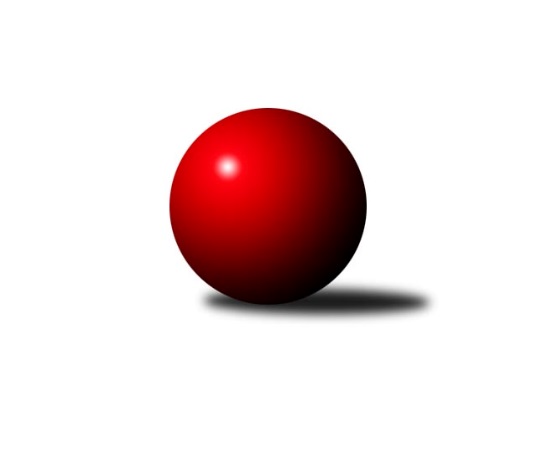 Č.15Ročník 2015/2016	6.5.2024 Krajský přebor MS 2015/2016Statistika 15. kolaTabulka družstev:		družstvo	záp	výh	rem	proh	skore	sety	průměr	body	plné	dorážka	chyby	1.	SKK Ostrava B	15	11	0	4	80.0 : 40.0 	(103.0 : 77.0)	2501	22	1722	780	32.1	2.	TJ Spartak Bílovec ˝A˝	15	9	0	6	67.5 : 52.5 	(93.5 : 86.5)	2491	18	1723	767	36.8	3.	TJ VOKD Poruba ˝A˝	15	9	0	6	66.5 : 53.5 	(92.5 : 87.5)	2415	18	1671	744	41.1	4.	TJ Sokol Sedlnice ˝B˝	15	9	0	6	63.0 : 57.0 	(94.5 : 85.5)	2462	18	1723	739	37.3	5.	TJ Sokol Bohumín˝C˝	15	8	0	7	68.0 : 52.0 	(99.0 : 81.0)	2424	16	1705	719	44.5	6.	TJ Sokol Bohumín ˝B˝	15	8	0	7	64.0 : 56.0 	(95.5 : 84.5)	2446	16	1690	756	38.1	7.	TJ VOKD Poruba ˝B˝	15	6	2	7	58.0 : 62.0 	(79.5 : 100.5)	2420	14	1702	718	56.9	8.	KK Minerva Opava ˝B˝	15	6	2	7	56.5 : 63.5 	(89.5 : 90.5)	2404	14	1665	739	34.7	9.	KK Hranice ˝A˝	15	6	1	8	57.5 : 62.5 	(92.5 : 87.5)	2426	13	1708	718	37.8	10.	TJ Opava ˝C˝	15	5	1	9	49.0 : 71.0 	(80.5 : 99.5)	2421	11	1693	728	46	11.	Kuželky Horní Benešov	15	5	1	9	48.5 : 71.5 	(87.0 : 93.0)	2447	11	1700	746	45.4	12.	TJ Frenštát p.R.˝A˝	15	4	1	10	41.5 : 78.5 	(73.0 : 107.0)	2323	9	1647	676	54.8Tabulka doma:		družstvo	záp	výh	rem	proh	skore	sety	průměr	body	maximum	minimum	1.	KK Hranice ˝A˝	8	6	1	1	45.0 : 19.0 	(60.0 : 36.0)	2490	13	2543	2439	2.	TJ VOKD Poruba ˝A˝	7	6	0	1	40.5 : 15.5 	(53.0 : 31.0)	2429	12	2489	2388	3.	TJ Sokol Bohumín˝C˝	8	6	0	2	45.0 : 19.0 	(63.0 : 33.0)	2467	12	2568	2399	4.	TJ Sokol Sedlnice ˝B˝	7	5	0	2	31.0 : 25.0 	(49.5 : 34.5)	2417	10	2508	2371	5.	SKK Ostrava B	8	5	0	3	40.0 : 24.0 	(53.0 : 43.0)	2418	10	2497	2306	6.	TJ VOKD Poruba ˝B˝	8	4	1	3	34.0 : 30.0 	(45.0 : 51.0)	2339	9	2406	2264	7.	TJ Opava ˝C˝	8	4	1	3	31.0 : 33.0 	(49.5 : 46.5)	2513	9	2563	2467	8.	TJ Sokol Bohumín ˝B˝	7	4	0	3	33.0 : 23.0 	(48.0 : 36.0)	2456	8	2541	2385	9.	TJ Spartak Bílovec ˝A˝	7	4	0	3	32.5 : 23.5 	(46.0 : 38.0)	2502	8	2587	2418	10.	KK Minerva Opava ˝B˝	7	4	0	3	28.5 : 27.5 	(43.5 : 40.5)	2569	8	2647	2509	11.	TJ Frenštát p.R.˝A˝	7	3	1	3	28.0 : 28.0 	(45.0 : 39.0)	2428	7	2512	2366	12.	Kuželky Horní Benešov	8	3	0	5	28.5 : 35.5 	(51.0 : 45.0)	2429	6	2569	2223Tabulka venku:		družstvo	záp	výh	rem	proh	skore	sety	průměr	body	maximum	minimum	1.	SKK Ostrava B	7	6	0	1	40.0 : 16.0 	(50.0 : 34.0)	2515	12	2610	2454	2.	TJ Spartak Bílovec ˝A˝	8	5	0	3	35.0 : 29.0 	(47.5 : 48.5)	2489	10	2600	2409	3.	TJ Sokol Sedlnice ˝B˝	8	4	0	4	32.0 : 32.0 	(45.0 : 51.0)	2468	8	2548	2326	4.	TJ Sokol Bohumín ˝B˝	8	4	0	4	31.0 : 33.0 	(47.5 : 48.5)	2453	8	2599	2296	5.	KK Minerva Opava ˝B˝	8	2	2	4	28.0 : 36.0 	(46.0 : 50.0)	2380	6	2482	2308	6.	TJ VOKD Poruba ˝A˝	8	3	0	5	26.0 : 38.0 	(39.5 : 56.5)	2405	6	2510	2295	7.	TJ VOKD Poruba ˝B˝	7	2	1	4	24.0 : 32.0 	(34.5 : 49.5)	2434	5	2505	2326	8.	Kuželky Horní Benešov	7	2	1	4	20.0 : 36.0 	(36.0 : 48.0)	2450	5	2625	2346	9.	TJ Sokol Bohumín˝C˝	7	2	0	5	23.0 : 33.0 	(36.0 : 48.0)	2417	4	2538	2282	10.	TJ Opava ˝C˝	7	1	0	6	18.0 : 38.0 	(31.0 : 53.0)	2405	2	2498	2258	11.	TJ Frenštát p.R.˝A˝	8	1	0	7	13.5 : 50.5 	(28.0 : 68.0)	2306	2	2409	2098	12.	KK Hranice ˝A˝	7	0	0	7	12.5 : 43.5 	(32.5 : 51.5)	2417	0	2489	2285Tabulka podzimní části:		družstvo	záp	výh	rem	proh	skore	sety	průměr	body	doma	venku	1.	SKK Ostrava B	12	10	0	2	69.0 : 27.0 	(87.0 : 57.0)	2503	20 	5 	0 	1 	5 	0 	1	2.	TJ VOKD Poruba ˝A˝	12	8	0	4	57.5 : 38.5 	(76.5 : 67.5)	2406	16 	6 	0 	0 	2 	0 	4	3.	TJ Spartak Bílovec ˝A˝	12	7	0	5	51.0 : 45.0 	(69.5 : 74.5)	2499	14 	3 	0 	3 	4 	0 	2	4.	TJ Sokol Sedlnice ˝B˝	12	7	0	5	50.0 : 46.0 	(73.0 : 71.0)	2468	14 	4 	0 	2 	3 	0 	3	5.	KK Minerva Opava ˝B˝	12	6	1	5	46.5 : 49.5 	(71.5 : 72.5)	2387	13 	4 	0 	2 	2 	1 	3	6.	TJ Sokol Bohumín ˝B˝	12	6	0	6	51.0 : 45.0 	(77.5 : 66.5)	2446	12 	4 	0 	2 	2 	0 	4	7.	TJ Sokol Bohumín˝C˝	12	5	0	7	48.0 : 48.0 	(73.5 : 70.5)	2408	10 	4 	0 	2 	1 	0 	5	8.	TJ VOKD Poruba ˝B˝	12	4	2	6	44.0 : 52.0 	(61.0 : 83.0)	2420	10 	2 	1 	3 	2 	1 	3	9.	TJ Opava ˝C˝	12	5	0	7	40.0 : 56.0 	(65.0 : 79.0)	2419	10 	4 	0 	2 	1 	0 	5	10.	KK Hranice ˝A˝	12	4	1	7	45.0 : 51.0 	(76.5 : 67.5)	2423	9 	4 	1 	1 	0 	0 	6	11.	TJ Frenštát p.R.˝A˝	12	4	1	7	37.5 : 58.5 	(62.0 : 82.0)	2328	9 	3 	1 	2 	1 	0 	5	12.	Kuželky Horní Benešov	12	3	1	8	36.5 : 59.5 	(71.0 : 73.0)	2416	7 	2 	0 	4 	1 	1 	4Tabulka jarní části:		družstvo	záp	výh	rem	proh	skore	sety	průměr	body	doma	venku	1.	TJ Sokol Bohumín˝C˝	3	3	0	0	20.0 : 4.0 	(25.5 : 10.5)	2481	6 	2 	0 	0 	1 	0 	0 	2.	TJ Spartak Bílovec ˝A˝	3	2	0	1	16.5 : 7.5 	(24.0 : 12.0)	2491	4 	1 	0 	0 	1 	0 	1 	3.	TJ VOKD Poruba ˝B˝	3	2	0	1	14.0 : 10.0 	(18.5 : 17.5)	2345	4 	2 	0 	0 	0 	0 	1 	4.	TJ Sokol Sedlnice ˝B˝	3	2	0	1	13.0 : 11.0 	(21.5 : 14.5)	2461	4 	1 	0 	0 	1 	0 	1 	5.	TJ Sokol Bohumín ˝B˝	3	2	0	1	13.0 : 11.0 	(18.0 : 18.0)	2430	4 	0 	0 	1 	2 	0 	0 	6.	KK Hranice ˝A˝	3	2	0	1	12.5 : 11.5 	(16.0 : 20.0)	2468	4 	2 	0 	0 	0 	0 	1 	7.	Kuželky Horní Benešov	3	2	0	1	12.0 : 12.0 	(16.0 : 20.0)	2541	4 	1 	0 	1 	1 	0 	0 	8.	SKK Ostrava B	3	1	0	2	11.0 : 13.0 	(16.0 : 20.0)	2420	2 	0 	0 	2 	1 	0 	0 	9.	TJ VOKD Poruba ˝A˝	3	1	0	2	9.0 : 15.0 	(16.0 : 20.0)	2428	2 	0 	0 	1 	1 	0 	1 	10.	KK Minerva Opava ˝B˝	3	0	1	2	10.0 : 14.0 	(18.0 : 18.0)	2493	1 	0 	0 	1 	0 	1 	1 	11.	TJ Opava ˝C˝	3	0	1	2	9.0 : 15.0 	(15.5 : 20.5)	2468	1 	0 	1 	1 	0 	0 	1 	12.	TJ Frenštát p.R.˝A˝	3	0	0	3	4.0 : 20.0 	(11.0 : 25.0)	2276	0 	0 	0 	1 	0 	0 	2 Zisk bodů pro družstvo:		jméno hráče	družstvo	body	zápasy	v %	dílčí body	sety	v %	1.	Barbora Janyšková 	TJ Sokol Sedlnice ˝B˝ 	11	/	15	(73%)	20.5	/	30	(68%)	2.	Zdeněk Kuna 	SKK Ostrava B 	10	/	13	(77%)	17.5	/	26	(67%)	3.	Anna Ledvinová 	KK Hranice ˝A˝ 	10	/	14	(71%)	21.5	/	28	(77%)	4.	Tomáš Polášek 	SKK Ostrava B 	10	/	14	(71%)	15	/	28	(54%)	5.	Richard Šimek 	TJ VOKD Poruba ˝B˝ 	10	/	15	(67%)	19	/	30	(63%)	6.	Jan Král 	KK Minerva Opava ˝B˝ 	9.5	/	13	(73%)	16	/	26	(62%)	7.	Karel Šnajdárek 	TJ Spartak Bílovec ˝A˝ 	9	/	13	(69%)	16	/	26	(62%)	8.	Tomáš Král 	KK Minerva Opava ˝B˝ 	9	/	15	(60%)	21	/	30	(70%)	9.	Lada Péli 	TJ Sokol Bohumín ˝B˝ 	9	/	15	(60%)	20.5	/	30	(68%)	10.	Vlastimil Kotrla 	Kuželky Horní Benešov 	9	/	15	(60%)	18	/	30	(60%)	11.	Jan Žídek 	TJ VOKD Poruba ˝A˝ 	8.5	/	14	(61%)	16	/	28	(57%)	12.	Tomáš Valíček 	TJ Opava ˝C˝ 	8.5	/	15	(57%)	12.5	/	30	(42%)	13.	Tomáš Binar 	TJ Spartak Bílovec ˝A˝ 	8	/	10	(80%)	13	/	20	(65%)	14.	Jaroslav Klus 	TJ Sokol Bohumín˝C˝ 	8	/	12	(67%)	16	/	24	(67%)	15.	Jozef Kuzma 	TJ Sokol Bohumín ˝B˝ 	8	/	12	(67%)	15.5	/	24	(65%)	16.	Michal Blinka 	SKK Ostrava B 	8	/	12	(67%)	13.5	/	24	(56%)	17.	Stanislav Brejcha 	TJ Sokol Sedlnice ˝B˝ 	8	/	13	(62%)	14	/	26	(54%)	18.	Lenka Pouchlá 	SKK Ostrava B 	8	/	13	(62%)	14	/	26	(54%)	19.	Pavel Plaček 	TJ Sokol Bohumín˝C˝ 	8	/	13	(62%)	13	/	26	(50%)	20.	Petr Bábíček 	TJ Frenštát p.R.˝A˝ 	8	/	14	(57%)	16.5	/	28	(59%)	21.	Jan Míka 	TJ VOKD Poruba ˝A˝ 	8	/	14	(57%)	16	/	28	(57%)	22.	Filip Sýkora 	TJ Spartak Bílovec ˝A˝ 	8	/	14	(57%)	14	/	28	(50%)	23.	Martin Weiss 	Kuželky Horní Benešov 	8	/	15	(53%)	19	/	30	(63%)	24.	Jaromír Martiník 	Kuželky Horní Benešov 	8	/	15	(53%)	18	/	30	(60%)	25.	Jaromír Piska 	TJ Sokol Bohumín ˝B˝ 	8	/	15	(53%)	17	/	30	(57%)	26.	Petr Oravec 	TJ VOKD Poruba ˝A˝ 	7.5	/	12	(63%)	13.5	/	24	(56%)	27.	Adéla Sobotíková 	TJ Sokol Sedlnice ˝B˝ 	7	/	10	(70%)	13	/	20	(65%)	28.	Lucie Bogdanowiczová 	TJ Sokol Bohumín˝C˝ 	7	/	11	(64%)	14.5	/	22	(66%)	29.	Karol Nitka 	TJ Sokol Bohumín˝C˝ 	7	/	11	(64%)	12.5	/	22	(57%)	30.	Antonín Fabík 	TJ Spartak Bílovec ˝A˝ 	7	/	11	(64%)	12	/	22	(55%)	31.	Jiří Kratoš 	TJ VOKD Poruba ˝A˝ 	7	/	13	(54%)	13.5	/	26	(52%)	32.	Alfréd Hermann 	TJ Sokol Bohumín˝C˝ 	7	/	13	(54%)	13	/	26	(50%)	33.	Roman Klímek 	TJ VOKD Poruba ˝B˝ 	7	/	13	(54%)	9.5	/	26	(37%)	34.	Jiří Terrich 	KK Hranice ˝A˝ 	7	/	14	(50%)	16	/	28	(57%)	35.	Libor Krajčí 	TJ Sokol Bohumín ˝B˝ 	7	/	14	(50%)	15	/	28	(54%)	36.	Jaroslav Petr 	TJ Frenštát p.R.˝A˝ 	7	/	15	(47%)	15.5	/	30	(52%)	37.	Jan Pavlosek 	SKK Ostrava B 	6.5	/	12	(54%)	13	/	24	(54%)	38.	Milan Binar 	TJ Spartak Bílovec ˝A˝ 	6	/	9	(67%)	12	/	18	(67%)	39.	Jana Martínková 	KK Minerva Opava ˝B˝ 	6	/	10	(60%)	11	/	20	(55%)	40.	Rostislav Kletenský 	TJ Sokol Sedlnice ˝B˝ 	6	/	11	(55%)	13	/	22	(59%)	41.	Petr Pavelka st 	KK Hranice ˝A˝ 	6	/	11	(55%)	10	/	22	(45%)	42.	Rudolf Tvrdoň 	TJ Opava ˝C˝ 	6	/	13	(46%)	13	/	26	(50%)	43.	Václav Kladiva 	TJ Sokol Bohumín˝C˝ 	6	/	13	(46%)	13	/	26	(50%)	44.	Dalibor Vinklar 	KK Hranice ˝A˝ 	6	/	13	(46%)	12	/	26	(46%)	45.	Martina Honlová 	TJ Sokol Bohumín ˝B˝ 	6	/	13	(46%)	11.5	/	26	(44%)	46.	Jan Stuš 	TJ Sokol Bohumín˝C˝ 	6	/	13	(46%)	10	/	26	(38%)	47.	Zdeněk Bordovský 	TJ Frenštát p.R.˝A˝ 	6	/	14	(43%)	12	/	28	(43%)	48.	Josef Matušek 	TJ Opava ˝C˝ 	6	/	15	(40%)	12	/	30	(40%)	49.	Lukáš Trojek 	TJ VOKD Poruba ˝B˝ 	6	/	15	(40%)	11	/	30	(37%)	50.	Rostislav Bareš 	TJ VOKD Poruba ˝A˝ 	5.5	/	8	(69%)	9.5	/	16	(59%)	51.	Břetislav Mrkvica 	TJ Opava ˝C˝ 	5.5	/	13	(42%)	13	/	26	(50%)	52.	Vladimír Hudec 	KK Hranice ˝A˝ 	5.5	/	13	(42%)	11	/	26	(42%)	53.	Jan Polášek 	SKK Ostrava B 	5	/	6	(83%)	9	/	12	(75%)	54.	Zdeněk Štohanzl 	KK Minerva Opava ˝B˝ 	5	/	6	(83%)	7	/	12	(58%)	55.	Miroslav Složil 	SKK Ostrava B 	5	/	8	(63%)	10	/	16	(63%)	56.	Jaroslav Hrabuška 	TJ VOKD Poruba ˝B˝ 	5	/	11	(45%)	10.5	/	22	(48%)	57.	David Binar 	TJ Spartak Bílovec ˝A˝ 	5	/	12	(42%)	10.5	/	24	(44%)	58.	Antonín Chalcář 	TJ VOKD Poruba ˝B˝ 	5	/	12	(42%)	9.5	/	24	(40%)	59.	Michaela Tobolová 	TJ Sokol Sedlnice ˝B˝ 	5	/	13	(38%)	13	/	26	(50%)	60.	Jaroslav Ledvina 	KK Hranice ˝A˝ 	5	/	13	(38%)	9.5	/	26	(37%)	61.	Petr Frank 	KK Minerva Opava ˝B˝ 	5	/	14	(36%)	14	/	28	(50%)	62.	Vladimír Štacha 	TJ Spartak Bílovec ˝A˝ 	4.5	/	11	(41%)	10	/	22	(45%)	63.	Miroslav Procházka 	Kuželky Horní Benešov 	4.5	/	13	(35%)	10	/	26	(38%)	64.	František Opravil 	KK Hranice ˝A˝ 	4	/	6	(67%)	6.5	/	12	(54%)	65.	Helena Martinčáková 	TJ VOKD Poruba ˝B˝ 	4	/	7	(57%)	8	/	14	(57%)	66.	Karel Vágner 	KK Minerva Opava ˝B˝ 	4	/	8	(50%)	5.5	/	16	(34%)	67.	Michal Bezruč 	TJ VOKD Poruba ˝A˝ 	4	/	9	(44%)	8	/	18	(44%)	68.	Martin Skopal 	TJ VOKD Poruba ˝A˝ 	4	/	10	(40%)	8	/	20	(40%)	69.	Jaroslav Lakomý 	Kuželky Horní Benešov 	4	/	12	(33%)	11	/	24	(46%)	70.	Jiří Petr 	TJ Frenštát p.R.˝A˝ 	4	/	13	(31%)	15	/	26	(58%)	71.	Renáta Janyšková 	TJ Sokol Sedlnice ˝B˝ 	4	/	14	(29%)	12.5	/	28	(45%)	72.	Daneš Šodek 	SKK Ostrava B 	3.5	/	8	(44%)	6	/	16	(38%)	73.	Roman Honl 	TJ Sokol Bohumín ˝B˝ 	3	/	3	(100%)	5	/	6	(83%)	74.	Klára Tobolová 	TJ Sokol Sedlnice ˝B˝ 	3	/	6	(50%)	6.5	/	12	(54%)	75.	Libor Žíla 	TJ VOKD Poruba ˝B˝ 	3	/	7	(43%)	5	/	14	(36%)	76.	Dana Lamichová 	TJ Opava ˝C˝ 	3	/	7	(43%)	4.5	/	14	(32%)	77.	Milan Kučera 	TJ Frenštát p.R.˝A˝ 	3	/	7	(43%)	4	/	14	(29%)	78.	Jana Tvrdoňová 	TJ Opava ˝C˝ 	3	/	9	(33%)	8.5	/	18	(47%)	79.	Václav Boháčík 	TJ Opava ˝C˝ 	3	/	9	(33%)	8	/	18	(44%)	80.	Jan Strnadel 	KK Minerva Opava ˝B˝ 	3	/	15	(20%)	11	/	30	(37%)	81.	Milan Franer 	TJ Opava ˝C˝ 	2	/	2	(100%)	4	/	4	(100%)	82.	Miroslav Paloc 	TJ Sokol Bohumín˝C˝ 	2	/	2	(100%)	4	/	4	(100%)	83.	Dalibor Hamrozy 	TJ Sokol Bohumín ˝B˝ 	2	/	2	(100%)	3	/	4	(75%)	84.	Zdeňka Terrichová 	KK Hranice ˝A˝ 	2	/	3	(67%)	5	/	6	(83%)	85.	Zdeněk Mžik 	TJ VOKD Poruba ˝B˝ 	2	/	4	(50%)	2	/	8	(25%)	86.	Renáta Smijová 	KK Minerva Opava ˝B˝ 	2	/	5	(40%)	4	/	10	(40%)	87.	Pavel Hrabec 	TJ VOKD Poruba ˝A˝ 	2	/	6	(33%)	3	/	12	(25%)	88.	Tomáš Binek 	TJ Frenštát p.R.˝A˝ 	2	/	7	(29%)	6	/	14	(43%)	89.	Jana Martiníková 	Kuželky Horní Benešov 	2	/	10	(20%)	6	/	20	(30%)	90.	Lubomír Richter 	TJ Sokol Bohumín ˝B˝ 	2	/	10	(20%)	5	/	20	(25%)	91.	Miroslav Makový 	TJ Frenštát p.R.˝A˝ 	1.5	/	5	(30%)	3	/	10	(30%)	92.	Miroslav Koloděj 	SKK Ostrava B 	1	/	1	(100%)	2	/	2	(100%)	93.	Lukáš Modlitba 	TJ Sokol Bohumín˝C˝ 	1	/	1	(100%)	2	/	2	(100%)	94.	Helena Hýžová 	TJ VOKD Poruba ˝B˝ 	1	/	2	(50%)	3	/	4	(75%)	95.	Ladislav Míka 	TJ VOKD Poruba ˝A˝ 	1	/	2	(50%)	3	/	4	(75%)	96.	Martin Futerko 	SKK Ostrava B 	1	/	2	(50%)	2	/	4	(50%)	97.	René Světlík 	TJ Sokol Bohumín ˝B˝ 	1	/	2	(50%)	2	/	4	(50%)	98.	Stanislav Sliwka 	TJ Sokol Bohumín ˝B˝ 	1	/	2	(50%)	1	/	4	(25%)	99.	Rostislav Klazar 	TJ Spartak Bílovec ˝A˝ 	1	/	3	(33%)	2	/	6	(33%)	100.	Aleš Kohutek 	TJ Sokol Bohumín ˝B˝ 	1	/	3	(33%)	1	/	6	(17%)	101.	Vojtěch Turlej 	TJ VOKD Poruba ˝B˝ 	1	/	4	(25%)	2	/	8	(25%)	102.	Martin Koraba 	Kuželky Horní Benešov 	1	/	5	(20%)	4	/	10	(40%)	103.	Pavel Šmydke 	TJ Spartak Bílovec ˝A˝ 	1	/	6	(17%)	4	/	12	(33%)	104.	Petr Schwalbe 	TJ Opava ˝C˝ 	1	/	7	(14%)	5	/	14	(36%)	105.	Jiří Koloděj 	SKK Ostrava B 	0	/	1	(0%)	1	/	2	(50%)	106.	Petr Pavelka ml 	KK Hranice ˝A˝ 	0	/	1	(0%)	0	/	2	(0%)	107.	Pavel Hedvíček 	TJ Frenštát p.R.˝A˝ 	0	/	1	(0%)	0	/	2	(0%)	108.	Martin Vavroš 	TJ Frenštát p.R.˝A˝ 	0	/	1	(0%)	0	/	2	(0%)	109.	Gabriela Beinhaeurová 	KK Minerva Opava ˝B˝ 	0	/	1	(0%)	0	/	2	(0%)	110.	Emil Rubáč 	TJ Spartak Bílovec ˝A˝ 	0	/	1	(0%)	0	/	2	(0%)	111.	Oldřich Tomečka 	KK Minerva Opava ˝B˝ 	0	/	1	(0%)	0	/	2	(0%)	112.	David Juřica 	TJ Sokol Sedlnice ˝B˝ 	0	/	4	(0%)	1	/	8	(13%)	113.	David Schiedek 	Kuželky Horní Benešov 	0	/	4	(0%)	1	/	8	(13%)	114.	Martin Grejcar 	TJ Frenštát p.R.˝A˝ 	0	/	11	(0%)	1	/	22	(5%)Průměry na kuželnách:		kuželna	průměr	plné	dorážka	chyby	výkon na hráče	1.	Minerva Opava, 1-2	2558	1749	808	27.4	(426.4)	2.	TJ Opava, 1-4	2500	1748	751	46.1	(416.7)	3.	TJ Spartak Bílovec, 1-2	2491	1736	755	35.4	(415.3)	4.	KK Hranice, 1-2	2462	1699	763	35.3	(410.5)	5.	 Horní Benešov, 1-4	2448	1699	748	42.9	(408.0)	6.	TJ Sokol Bohumín, 1-4	2427	1709	718	47.9	(404.6)	7.	Sokol Frenštát pod Radhoštěm, 1-2	2423	1689	733	42.1	(403.9)	8.	TJ Sokol Sedlnice, 1-2	2404	1664	740	37.6	(400.7)	9.	SKK Ostrava, 1-2	2392	1656	736	32.3	(398.8)	10.	TJ VOKD Poruba, 1-4	2355	1660	695	54.9	(392.6)Nejlepší výkony na kuželnách:Minerva Opava, 1-2KK Minerva Opava ˝B˝	2647	11. kolo	Tomáš Král 	KK Minerva Opava ˝B˝	480	4. koloKuželky Horní Benešov	2625	14. kolo	Jan Král 	KK Minerva Opava ˝B˝	479	6. koloSKK Ostrava B	2610	12. kolo	Martin Weiss 	Kuželky Horní Benešov	466	14. koloTJ Sokol Bohumín ˝B˝	2599	11. kolo	Miroslav Procházka 	Kuželky Horní Benešov	464	14. koloKK Minerva Opava ˝B˝	2589	6. kolo	Michal Blinka 	SKK Ostrava B	464	12. koloKK Minerva Opava ˝B˝	2585	12. kolo	Tomáš Král 	KK Minerva Opava ˝B˝	461	12. koloKK Minerva Opava ˝B˝	2565	14. kolo	Tomáš Král 	KK Minerva Opava ˝B˝	455	11. koloKK Minerva Opava ˝B˝	2558	4. kolo	Tomáš Král 	KK Minerva Opava ˝B˝	454	14. koloTJ Spartak Bílovec ˝A˝	2552	9. kolo	Jana Martínková 	KK Minerva Opava ˝B˝	454	4. koloKK Minerva Opava ˝B˝	2532	9. kolo	Vlastimil Kotrla 	Kuželky Horní Benešov	453	14. koloTJ Opava, 1-4TJ Spartak Bílovec ˝A˝	2600	5. kolo	Břetislav Mrkvica 	TJ Opava ˝C˝	476	9. koloTJ Opava ˝C˝	2563	5. kolo	Jana Tvrdoňová 	TJ Opava ˝C˝	455	11. koloTJ Opava ˝C˝	2543	3. kolo	Filip Sýkora 	TJ Spartak Bílovec ˝A˝	454	5. koloTJ Sokol Bohumín˝C˝	2538	13. kolo	Miroslav Paloc 	TJ Sokol Bohumín˝C˝	454	13. koloTJ Opava ˝C˝	2524	9. kolo	Tomáš Valíček 	TJ Opava ˝C˝	454	3. koloTJ Opava ˝C˝	2518	11. kolo	Petr Bábíček 	TJ Frenštát p.R.˝A˝	453	11. koloTJ Opava ˝C˝	2516	13. kolo	Dalibor Vinklar 	KK Hranice ˝A˝	446	9. koloTJ VOKD Poruba ˝B˝	2505	1. kolo	Petr Schwalbe 	TJ Opava ˝C˝	445	13. koloTJ Sokol Sedlnice ˝B˝	2501	3. kolo	Zdeněk Mžik 	TJ VOKD Poruba ˝B˝	445	1. koloTJ Opava ˝C˝	2492	7. kolo	Dana Lamichová 	TJ Opava ˝C˝	445	15. koloTJ Spartak Bílovec, 1-2TJ Spartak Bílovec ˝A˝	2587	4. kolo	Jan Žídek 	TJ VOKD Poruba ˝A˝	477	11. koloTJ Spartak Bílovec ˝A˝	2567	11. kolo	Filip Sýkora 	TJ Spartak Bílovec ˝A˝	457	4. koloTJ Spartak Bílovec ˝A˝	2548	14. kolo	Karel Šnajdárek 	TJ Spartak Bílovec ˝A˝	454	4. koloTJ Sokol Sedlnice ˝B˝	2547	8. kolo	David Binar 	TJ Spartak Bílovec ˝A˝	452	11. koloTJ Spartak Bílovec ˝A˝	2522	2. kolo	David Binar 	TJ Spartak Bílovec ˝A˝	449	14. koloTJ VOKD Poruba ˝A˝	2510	11. kolo	Vladimír Štacha 	TJ Spartak Bílovec ˝A˝	447	11. koloTJ Sokol Bohumín ˝B˝	2505	12. kolo	Klára Tobolová 	TJ Sokol Sedlnice ˝B˝	446	8. koloSKK Ostrava B	2492	2. kolo	Rostislav Kletenský 	TJ Sokol Sedlnice ˝B˝	444	8. koloTJ VOKD Poruba ˝B˝	2462	6. kolo	Zdeněk Kuna 	SKK Ostrava B	444	2. koloKK Hranice ˝A˝	2447	14. kolo	Antonín Fabík 	TJ Spartak Bílovec ˝A˝	443	14. koloKK Hranice, 1-2KK Hranice ˝A˝	2543	7. kolo	Anna Ledvinová 	KK Hranice ˝A˝	461	8. koloKK Hranice ˝A˝	2540	15. kolo	Petr Pavelka st 	KK Hranice ˝A˝	459	1. koloKuželky Horní Benešov	2532	8. kolo	Jaroslav Ledvina 	KK Hranice ˝A˝	452	15. koloTJ Sokol Sedlnice ˝B˝	2503	1. kolo	Jiří Terrich 	KK Hranice ˝A˝	450	7. koloKK Hranice ˝A˝	2495	3. kolo	Dalibor Vinklar 	KK Hranice ˝A˝	445	1. koloKK Hranice ˝A˝	2491	8. kolo	Martin Weiss 	Kuželky Horní Benešov	443	8. koloKK Hranice ˝A˝	2487	1. kolo	Anna Ledvinová 	KK Hranice ˝A˝	443	7. koloKK Hranice ˝A˝	2477	10. kolo	Anna Ledvinová 	KK Hranice ˝A˝	442	15. koloKK Hranice ˝A˝	2450	5. kolo	Vladimír Hudec 	KK Hranice ˝A˝	439	7. koloKK Hranice ˝A˝	2439	13. kolo	Tomáš Binar 	TJ Spartak Bílovec ˝A˝	438	3. kolo Horní Benešov, 1-4Kuželky Horní Benešov	2569	10. kolo	Vlastimil Kotrla 	Kuželky Horní Benešov	477	9. koloTJ Sokol Sedlnice ˝B˝	2548	13. kolo	Vlastimil Kotrla 	Kuželky Horní Benešov	470	10. koloSKK Ostrava B	2546	7. kolo	Jaromír Martiník 	Kuželky Horní Benešov	466	15. koloKuželky Horní Benešov	2517	15. kolo	Jaromír Martiník 	Kuželky Horní Benešov	452	10. koloTJ Spartak Bílovec ˝A˝	2515	15. kolo	Vlastimil Kotrla 	Kuželky Horní Benešov	451	5. koloKuželky Horní Benešov	2515	3. kolo	Martin Weiss 	Kuželky Horní Benešov	448	15. koloTJ Opava ˝C˝	2485	10. kolo	Martin Weiss 	Kuželky Horní Benešov	445	3. koloKuželky Horní Benešov	2472	7. kolo	Petr Frank 	KK Minerva Opava ˝B˝	442	3. koloTJ VOKD Poruba ˝A˝	2428	5. kolo	Jiří Kratoš 	TJ VOKD Poruba ˝A˝	442	5. koloKK Minerva Opava ˝B˝	2416	3. kolo	Daneš Šodek 	SKK Ostrava B	438	7. koloTJ Sokol Bohumín, 1-4TJ Sokol Bohumín˝C˝	2568	12. kolo	Lukáš Modlitba 	TJ Sokol Bohumín˝C˝	479	11. koloTJ Sokol Bohumín ˝B˝	2541	10. kolo	Jaromír Piska 	TJ Sokol Bohumín ˝B˝	454	8. koloTJ Sokol Bohumín˝C˝	2524	11. kolo	Anna Ledvinová 	KK Hranice ˝A˝	452	11. koloTJ Sokol Bohumín ˝B˝	2516	9. kolo	Karol Nitka 	TJ Sokol Bohumín˝C˝	452	9. koloTJ Sokol Bohumín ˝B˝	2512	8. kolo	Jaroslav Klus 	TJ Sokol Bohumín˝C˝	449	12. koloSKK Ostrava B	2508	4. kolo	Karol Nitka 	TJ Sokol Bohumín˝C˝	448	2. koloTJ Sokol Bohumín˝C˝	2497	7. kolo	Jaromír Piska 	TJ Sokol Bohumín ˝B˝	446	6. koloTJ Spartak Bílovec ˝A˝	2495	1. kolo	Lada Péli 	TJ Sokol Bohumín ˝B˝	444	4. koloTJ Sokol Bohumín˝C˝	2473	2. kolo	Lada Péli 	TJ Sokol Bohumín ˝B˝	444	3. koloTJ Sokol Sedlnice ˝B˝	2470	10. kolo	Libor Krajčí 	TJ Sokol Bohumín ˝B˝	442	10. koloSokol Frenštát pod Radhoštěm, 1-2TJ Frenštát p.R.˝A˝	2512	2. kolo	Richard Šimek 	TJ VOKD Poruba ˝B˝	445	2. koloTJ VOKD Poruba ˝B˝	2499	2. kolo	Roman Honl 	TJ Sokol Bohumín ˝B˝	441	14. koloTJ Sokol Bohumín ˝B˝	2476	14. kolo	Aleš Kohutek 	TJ Sokol Bohumín ˝B˝	440	14. koloTJ Frenštát p.R.˝A˝	2455	4. kolo	Filip Sýkora 	TJ Spartak Bílovec ˝A˝	438	10. koloTJ Spartak Bílovec ˝A˝	2451	10. kolo	Petr Bábíček 	TJ Frenštát p.R.˝A˝	438	4. koloTJ VOKD Poruba ˝A˝	2443	12. kolo	Tomáš Binek 	TJ Frenštát p.R.˝A˝	438	14. koloTJ Frenštát p.R.˝A˝	2442	6. kolo	Karel Šnajdárek 	TJ Spartak Bílovec ˝A˝	437	10. koloTJ Frenštát p.R.˝A˝	2441	14. kolo	Zdeněk Bordovský 	TJ Frenštát p.R.˝A˝	435	2. koloTJ Sokol Sedlnice ˝B˝	2403	6. kolo	Jiří Petr 	TJ Frenštát p.R.˝A˝	431	6. koloTJ Frenštát p.R.˝A˝	2392	10. kolo	Petr Bábíček 	TJ Frenštát p.R.˝A˝	430	2. koloTJ Sokol Sedlnice, 1-2TJ Sokol Sedlnice ˝B˝	2508	14. kolo	Tomáš Král 	KK Minerva Opava ˝B˝	445	7. koloSKK Ostrava B	2479	11. kolo	Rostislav Kletenský 	TJ Sokol Sedlnice ˝B˝	442	14. koloTJ Opava ˝C˝	2436	14. kolo	Renáta Janyšková 	TJ Sokol Sedlnice ˝B˝	440	2. koloTJ Sokol Sedlnice ˝B˝	2430	4. kolo	Rostislav Kletenský 	TJ Sokol Sedlnice ˝B˝	439	4. koloTJ Sokol Sedlnice ˝B˝	2412	9. kolo	Stanislav Brejcha 	TJ Sokol Sedlnice ˝B˝	437	14. koloTJ Sokol Sedlnice ˝B˝	2404	2. kolo	Martin Futerko 	SKK Ostrava B	434	11. koloTJ Sokol Sedlnice ˝B˝	2402	12. kolo	Zdeněk Kuna 	SKK Ostrava B	430	11. koloTJ Sokol Sedlnice ˝B˝	2389	11. kolo	Adéla Sobotíková 	TJ Sokol Sedlnice ˝B˝	429	12. koloTJ VOKD Poruba ˝B˝	2388	4. kolo	Stanislav Brejcha 	TJ Sokol Sedlnice ˝B˝	428	4. koloKK Minerva Opava ˝B˝	2380	7. kolo	Petr Frank 	KK Minerva Opava ˝B˝	427	7. koloSKK Ostrava, 1-2SKK Ostrava B	2497	10. kolo	David Binar 	TJ Spartak Bílovec ˝A˝	457	13. koloSKK Ostrava B	2493	6. kolo	Lenka Pouchlá 	SKK Ostrava B	442	10. koloSKK Ostrava B	2461	8. kolo	Tomáš Polášek 	SKK Ostrava B	439	6. koloSKK Ostrava B	2447	5. kolo	Michal Blinka 	SKK Ostrava B	431	6. koloTJ Sokol Bohumín ˝B˝	2430	15. kolo	Zdeněk Kuna 	SKK Ostrava B	430	5. koloTJ Spartak Bílovec ˝A˝	2409	13. kolo	Lenka Pouchlá 	SKK Ostrava B	426	3. koloKK Hranice ˝A˝	2408	6. kolo	Jan Polášek 	SKK Ostrava B	425	6. koloSKK Ostrava B	2404	15. kolo	Břetislav Mrkvica 	TJ Opava ˝C˝	425	8. koloTJ Opava ˝C˝	2401	8. kolo	Lenka Pouchlá 	SKK Ostrava B	424	5. koloTJ Sokol Bohumín˝C˝	2399	10. kolo	Tomáš Polášek 	SKK Ostrava B	424	10. koloTJ VOKD Poruba, 1-4TJ VOKD Poruba ˝A˝	2489	6. kolo	Jan Míka 	TJ VOKD Poruba ˝A˝	456	6. koloTJ VOKD Poruba ˝A˝	2464	8. kolo	Martin Skopal 	TJ VOKD Poruba ˝A˝	454	10. koloSKK Ostrava B	2460	9. kolo	Jaromír Martiník 	Kuželky Horní Benešov	451	11. koloSKK Ostrava B	2454	14. kolo	Petr Oravec 	TJ VOKD Poruba ˝A˝	443	8. koloKuželky Horní Benešov	2432	11. kolo	Richard Šimek 	TJ VOKD Poruba ˝B˝	442	12. koloTJ VOKD Poruba ˝A˝	2423	1. kolo	Michal Blinka 	SKK Ostrava B	437	9. koloTJ VOKD Poruba ˝A˝	2422	10. kolo	Martin Weiss 	Kuželky Horní Benešov	435	11. koloTJ VOKD Poruba ˝A˝	2418	2. kolo	Jiří Kratoš 	TJ VOKD Poruba ˝A˝	435	4. koloTJ VOKD Poruba ˝B˝	2406	15. kolo	Renáta Janyšková 	TJ Sokol Sedlnice ˝B˝	433	15. koloTJ VOKD Poruba ˝A˝	2398	14. kolo	Lenka Pouchlá 	SKK Ostrava B	432	14. koloČetnost výsledků:	8.0 : 0.0	2x	7.5 : 0.5	2x	7.0 : 1.0	15x	6.0 : 2.0	17x	5.5 : 2.5	3x	5.0 : 3.0	15x	4.0 : 4.0	4x	3.5 : 4.5	1x	3.0 : 5.0	11x	2.0 : 6.0	15x	1.0 : 7.0	5x